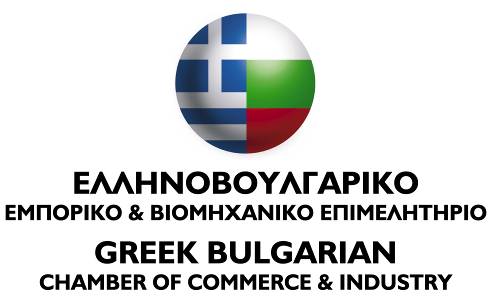 E – NewsletterECONOMIC NEWS6/2012ΗΜΕΡΟΜΗΝIΑ 02/04/2012Επιμέλεια : Συντακτική Ομάδα ΕπιμελητηρίουΑγαπητά μέλη,Από 25 Μαιού έως 20 Ιουνίου η κυβέρνηση της Βουλγαρίας ύπο την ηγέσια του πρωθυπουργού κ. Μπορίσοβ, θα πραγματοποιήσει επίσημη συνάντηση στην Αθήνα με την νέα κυβέρνηση της Ελλάδος.Κατά την διάρκεια της επίσημης επίσκεψης των βουλγάρων επισήμων το επιμελητήριο θα πραγματοποιήσει επιχειρηματικό φόρουμ με επιχειρηματίες από τις δυο  χώρες.Ημερομηνίες και πρόγραμμα του φόρουμ θα σας σταλούν σύντομα. Η Ρωσία προσφέρει έκπτωση μέχρι 11% στην τιμή του φυσικού αερίου για τη Βουλγαρία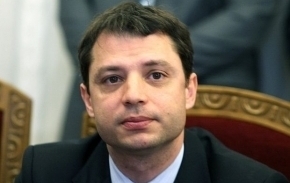 Ο Βούλγαρος υπουργός Οικονομίας, Ενέργειας και Τουρισμού Ντελιάν ΝτόμπρεφΗ τιμή του φυσικού αερίου για τη Βουλγαρία θα μειωθεί κατά 11%. Αυτό συμφωνήθηκε μεταξύ της βουλγαρικής και της ρωσικής πλευράς στη διάρκεια της επίσκεψης του Βούλγαρου υπουργού Οικονομίας, Ενέργειας και Τουρισμού Ντελιάν Ντόμπρεφ στη Μόσχα. Ο Ντόμπρεφ έφυγε για τη Μόσχα με την εντολή να συμφωνήσει καινούργια, χαμηλότερη τιμή του φυσικού αερίου για τη Βουλγαρία, καθώς και να ενημερώσει τη ρωσική πλευρά για την απόφαση της Βουλγαρίας να υποχωρήσει από το έργο κατασκευής του πυρηνικού σταθμού «Μπέλενε».Κατά 11% πρόκειται να μειωθεί η τιμή του φυσικού αερίου το οποίο η “Bulgargaz” αγοράζει από την ρωσική “Gazprom”. Η μείωση θα ισχύσει από την 1η Απριλίου, οι καταναλωτές όμως δε θα την αντιληφθούν αμέσως από τον επόμενο μήνα. Η μείωση είναι λίγο μεγαλύτερη από την αναμενόμενη από τον διευθυντή της “Bulgargaz” Ντιμίταρ Γκόγκοφ, ο οποίος περίμενε έκπτωση της τιμής μέχρι 10%.Η καινούργια τιμή θα ισχύσει μόνο τους επόμενους 9 μήνες, αφού από την 1η Ιανουαρίου του 2013 θα πρέπει να συμφωνηθεί νέα τιμή.Όσον αφορά το άλλο μεγάλο ενεργειακό θέμα – την υποχώρηση της Βουλγαρίας από το σχέδιο κατασκευής του πυρηνικού σταθμού «Μπέλενε», ο υπουργός Ντόμπρεφ και η ρωσική πλευρά συμφώνησαν η Βουλγαρία να εξοφλήσει τον αντιδραστήρα για το σταθμό που είναι σχεδόν έτοιμος. Προς το παρόν δεν αναμένονται κυρώσεις για τη Βουλγαρία σχετικά με την υποχώρησή της από το έργο.Η Βουλγαρία σταμάτησε το σχέδιο κατασκευής του πυρηνικού σταθμού «Μπέλενε»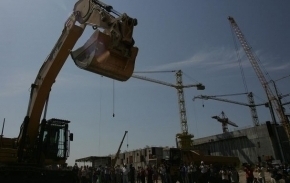  «Σήμερα σε συνεδρίαση του Υπουργικού Συμβουλίου λάβαμε την απόφαση να σταματήσουμε το σχέδιο κατασκευής του πυρηνικού σταθμού «Μπέλενε», και να πληρώσουμε το υπόλοιπο ποσό για τον πρώτο αντιδραστήρα που θα είναι έτοιμος μέχρι τον Οκτώβριο», ανακοίνωσε ο Βούλγαρος πρωθυπουργός Μπόικο Μπορίσοφ ενώπιον δημοσιογράφων. «Η απόφαση αυτή ήταν δύσκολη», πρόσθεσε ο Μπορίσοφ.Σε επίσημη ανακοίνωση του γραφείου Τύπου της κυβέρνησης αναφέρεται ότι στον υπουργό Οικονομίας, Ενέργειας και Τουρισμού δόθηκε εντολή να καταθέσει πρόταση για την κατασκευή νέας πυρηνικής μονάδας στο χώρο του πυρηνικού σταθμού «Κοζλοντούι».Η σημερινή κυβέρνηση σε περίοδο παγκόσμιας οικονομικής κρίσης κατέβαλε κάθε προσπάθεια να αναδιαρθρωθεί το σχέδιο με τρόπο που να υπερασπίσει όσο το δυνατό  καλύτερα τα εθνικά συμφέροντα, να επιτευχθεί η διαφοροποίηση και να βρεθεί στρατηγικός επενδυτής και χρηματοδότηση για το έργο.Η σχετική ανάλυση δείχνει ότι η κατασκευή 7ου αντιδραστήρα στον πυρηνικό σταθμό «Κοζλοντούι» με τον εξοπλισμό που έχει ήδη παραχθεί, είναι πιο ρεαλιστική.Η υλοποίηση σχεδίου για την κατασκευή 7ης μονάδας στον «Κοζλοντούι» θα εξασφαλίσει το μέλλον της πυρηνικής ενέργειας στη χώρα, αναφέρεται μεταξύ άλλων στην ανακοίνωση."Ανατέθηκε στον υπουργό Οικονομίας και Ενέργειας Ντόμπρεφ να ξεκινήσουν διαδικασίες για την τοποθέτηση του αντιδραστήρα ως 7η μονάδα στον πυρηνικό σταθμό «Κοζλοντούι», επειδή με την τιμή για τον πυρηνικό σταθμό «Μπέλενε» που είναι περίπου 6 δισ. ευρώ, συν το επιτόκιο που μας προσφέρουν της τάξης του 10-12%, για 6 χρόνια κατασκευής ο σταθμός αυτός θα κοστίσει περίπου 10 δισ. ευρώ. Εμείς δεν μπορούμε να πληρώσουμε μια τέτοια τιμή, ούτε να υποχρεώσουμε ολόκληρες γενιές μετά από μας να πληρώνουν το ποσό αυτό. Ταυτόχρονα όλος ο κίνδυνος, αν κάτι συμβεί εκεί, ας μην ξεχνάμε ότι η ζώνη είναι σεισμική, παραμένει για τη Βουλγαρία", είπε ο πρωθυπουργός.Ο ίδιος εξήγησε πως για την τοποθέτηση του ρωσικού αντιδραστήρα στο «Κοζλοντούι» θα χρειαστούν περίπου 6-7 χρόνια, και πρόσθεσε ότι στο «Κοζλοντούι» υπάρχει ήδη δίκτυο μεταφοράς ηλεκτρικού ρεύματος, ενώ για την εγκατάσταση καινούργιου στο «Μπέλενε» θα χρειαστεί τουλάχιστον 1 δισ. ευρώ."Γιατί 7ος αντιδραστήρας στο «Κοζλοντούι»; - διότι ο 5ος και ο 6ος είναι ρωσικοί, δεύτερης γενιάς, ενώ ο καινούργιος θα είναι δεύτερης + γενιάς, και ο δικός μας στρατηγικός στόχος είναι να διατηρήσουμε τους δύο αντιδραστήρες που λειτουργούν σήμερα για άλλα 20 χρόνια", εξήγησε ο Μπόικο Μπορίσοφ.Σύμφωνα με όσα είπε, με τον τρόπο αυτό θα κρατήσουμε έναν πυρηνικό σταθμό που λειτουργεί καλά, διαθέτει το απαραίτητο εξειδικευμένο προσωπικό και τις σχετικές υποδομές.Ταυτόχρονα, ο Μπορίσοφ δεν απέκλεισε το ενδεχόμενο σε περίπτωση που βρεθεί αγοραστής, ο αντιδραστήρας που τώρα ετοιμάζεται για τον σταθμό «Μπέλενε» να πουληθεί."Ελπίζω ο πρόεδρος Πούτιν να κρατήσει το λόγο του και να χωρίσουμε φιλικά σ’ αυτό το σχέδιο. Συνεργαζόμαστε ενεργώς με τη ρώσικη πλευρά σχετικά με το σχέδιο κατασκευής του αγωγού φυσικού αερίου «Νότια Ροή», και ελπίζω να καταφέρουμε να διαπραγματευτούμε χαμηλότερη τιμή του φυσικού αερίου. Εδώ είναι πολύ σημαντικό να δούμε ποιος είναι ο τρόπος να απομακρυνθούν οι μεσάζοντες", δήλωσε ο πρωθυπουργός Μπορίσοφ.Ο υπουργός Οικονομίας, Ενέργειας και Τουρισμού Ντελιάν Ντόμπρεφ θα αναχωρήσει την Πέμπτη για τη Μόσχα, προκειμένου να ανακοινώσει την απόφαση της βουλγαρικής κυβέρνησης.Αμέσως μετά τη συνεδρίαση του Υπουργικού Συμβουλίου ο πρωθυπουργός Μπόικο Μπορίσοφ και ο υπουργός Οικονομίας, Ενέργειας και Τουρισμού Ντελιάν Ντόμπρεφ συναντήθηκαν με τον Πρόεδρο της Δημοκρατίας Ρόσεν Πλεβνελίεφ, για να τον ενημερώσουν για τις εξελίξεις.Αργότερα ο πρωθυπουργός ενημέρωσε για την απόφαση και τους βουλευτές της Οικονομικής Επιτροπής του Κοινοβουλίου, και μετά έκανε τις σχετικές δηλώσεις ενώπιον των δημοσιογράφων. Προβλέπεται μείωση του ΦΠΑ κατά 2% σε δύο φάσεις«Ο ΦΠΑ μπορεί να μειωθεί ακόμη φέτος και τον Μάιο θα αποφασίσουμε για το αν θα προχωρήσουμε σε τέτοιο βήμα», δήλωσε ο υπουργός Οικονομικών Συμεών Ντιάνκοφ. Σύμφωνα με τον υπουργό, πρέπει να περιμένουν 3-4 μήνες, για να υπάρχουν στοιχεία για την εκτέλεση του προϋπολογισμού.«Προς το παρόν είναι γνωστό ότι τα στοιχεία για τους πρώτους δύο μήνες του έτους είναι καλά και έχει σημειωθεί πλεόνασμα περίπου 200 εκατ. λέβα (περίπου 100 εκατ. ευρώ)», τόνισε ο υπουργός.«Θα ήθελα να μειώσουμε τον ΦΠΑ από 20% στο 18%, και αυτό μπορεί να γίνει σε δύο φάσεις – από 20% στο 19% και ύστερα από 19% στο 18%», εξήγησε ο Ντιάνκοφ.Κατά τη γνώμη του, κάθε ποσοστιαία μονάδα με την οποία θα μειωθεί ο ΦΠΑ σημαίνει 700 εκατ. λέβα (περίπου 350 εκατ. ευρώ) λιγότερα στον προϋπολογισμό, από την αυξημένη κατανάλωση όμως αναμένεται να επιστραφούν περίπου 150-200 εκατ. λέβα (περίπου 75-100 εκατ. ευρώ).«Το κράτος και το δημόσιο ταμείο θα χάσει περίπου 0,5 δισ. λέβα (περίπου 0,25 δισ. ευρώ) από τις 2 ποσοστιαίες μονάδες με τις οποίες προβλέπεται να μειωθεί ο ΦΠΑ, από την άλλη όμως θα κερδίσουν όλοι οι καταναλωτές, και νομίζω ότι αποτελεί ένα καλό μέτρο», είπε ο υπουργός Οικονομικών.Ο κ. Ντιάνκοφ πρόσθεσε ότι σύμφωνα με τις ευρωπαϊκές οδηγίες, κάθε χώρα μπορεί να καθιερώσει διαφοροποίηση του ΦΠΑ σε δύο κατηγορίες. Επειδή στη Βουλγαρία υπάρχει ήδη χαμηλότερος ΦΠΑ στον κλάδο του τουρισμού, έχει μείνει μονάχα μια δυνατότητα χαμηλότερου συντελεστή σε κάποια άλλη κατηγορία. Σύμφωνα με τις δηλώσεις του Ντιάνκοφ όμως, αυτό δεν πρόκειται να γίνει όσο είναι ο ίδιος υπουργός Οικονομικών.Απαντώντας στην ερώτηση πώς βλέπει την ιδέα οι δωρεές τροφίμων να απαλλαγούν από την καταβολή ΦΠΑ, ο Ντιάνκοφ είπε ότι είναι κατά, επειδή με τον τρόπο αυτό δημιουργούνται προϋποθέσεις για απάτες σχετικά με τον ΦΠΑ.«Το έχουμε ελέγξει και στις άλλες χώρες της ΕΕ – εκεί οι δωρεές τροφίμων δεν απαλλάσσονται από την καταβολή ΦΠΑ. Ακούγεται υπέροχα να έχουμε περισσότερες τράπεζες τροφίμων, κατά τη γνώμη μου όμως, αυτό αποτελεί μια πολύ καλά οργανωμένη απάτη στον τομέα του ΦΠΑ», ομολόγησε ο υπουργός Ντιάνκοφ.Την περασμένη Παρασκευή ο πρωθυπουργός Μπόικο Μπορίσοφ επίσης ανακοίνωσε στο Κοινοβύλιο ότι εξετάζεται το ενδεχόμενο μείωσης του ΦΠΑ, όμως προς το τέλος της θητείας του κυβερνώντος κόμματος GERB. Ο Μπορίσοφ και ο Ντιάνκοφ είχαν ανακοινώσει επίσης ότι οι εξαγωγές της χώρας έχουν αυξηθεί κατά 20,9% το 2011 και για πρώτη φορά από το 1996 έχουν υπερβεί τις εισαγωγές.Περίπου το 90 % των Βουλγάρων περιόρισαν τις δαπάνες τους το 2011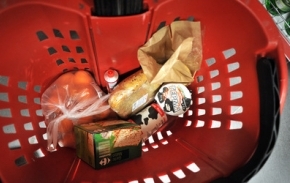 Περίπου το 90% των Βουλγάρων ισχυρίζονται ότι αναγκάζονται να περιορίζουν τις δαπάνες τους, δείχνουν τα αποτελέσματα μιας δημοσκόπησης η οποία διεξήχθη τον Φεβρουάριο με 800 άτομα ηλικάς από 18 έως 65 ετών, που μένουν σε κάποια βουλγαρική πόλη.Η δημοσκόπηση πραγματοποιήθηκε από την Pragmatika και παρουσιάστηκε στη διάρκεια του διεθνούς Συνεδρίου των BAMOR και ESOMAR, στο οποίο διακεκριμένοι ειδικοί συζητούσαν τις επιτυχείς πρακτικές αγοράς σύμφωνα με τα τελευταία στοιχεία για την καταναλωτική συμπεριφορά.Οι ερωτήσεις της δημοσκόπησης αφορούν την κατάσταση στη Βουλγαρία το 2011. Σύμφωνα με τα στοιχεία της δημοσκόπησης, πάνω από τα 2/3 των ερωτηθέντων δήλωσαν ότι αναγκάζονται να στερούνται κάποια αγαθά. Και μάλιστα, μιλάμε για ενεργό πληθυσμό που ζει σε πόλεις, τόνισε ο Γιουλιάν Ντόμπρεφ από την Pragmatika.Σχεδόν οι μισοί των συμμετεχόντων στη δημοσκόπηση – το 47.7% - δήλωσαν ότι τα εισοδήματά τους παραμένουν στο επίπεδο όπου τα βρήκε η κρίση, ενώ το 41.2% είπαν ότι τα εισοδήματά τους μείωνονται.Αύξηση στα εισοδήματα αναμένουν οι 9.2% των ερωτηθέντων.Ταυτόχρονα το 70% ισχυρίζονται ότι οι δαπάνες τους έχουν αυξηθεί. Το ότι έμειναν στα επίπεδα του 2010 θεωρούν οι 23.2% των ερωτηθέντων.Πάνω από το 86% των συμμετεχόντων θεωρούν ότι χρειάστηκε να κάνουν οικονομίες στα έξοδά τους, ενώ το 83% λένε ότι χρειάστηκε να προσέχουν τι καταναλώνουν και έχουν περάσει σε φθηνότερα αγαθά.Περίπου το 45% δήλωσαν ότι το 2011 χρειάστηκε να βάλουν κάτι στην άκρη.Για το 2012 το 42.7% των ερωτηθέντων λένε ότι αναμένουν να διατηρήσουν τη δουλειά και τα εισοδήματά τους.Το 20.6% των συμμετεχόντων στη δημοσκόπηση λένε ότι θα χρειαστεί να κάνουν κάποιες επισκευές στο σπίτι, ενώ το 14% σχεδιάζουν επισκευή του αυτοκινήτου τους. Ένας στους δύο θα το κάνει με στερήσεις αγαθών και υπηρεσιών. Με αποταμιεύσεις θα κάνουν τις επισκευές τους οι 25.5%. Τραπεζικό δάνειο για το σκοπό αυτό θα πάρουν οι 17.5% όσων σχεδιάζουν επισκευές στο σπίτι.Καλοκαιρινές διακοπές στη Βουλγαρία προβλέπουν οι 43.1%, ενώ ταξίδι στο εξωτειρκό – οι  9.3%. Περίπου 40% των ερωτηθέντων δεν νομίζουν ότι θα έχουν τη δυνατότητα να πάνε διακοπές.Περίπου οι 31% θεωρούν ότι θα συνεχίσουν να αποταμιεύουν και το 2012 με τον ίδιο ρυθμό όπως και το 2011. Άλλο ένα τρίτο των συμμετεχόντων απάντησαν «Δεν γνωρίζω».Το 95% των ερωτηθέντων δε βλέπουν ενδείξεις εξόδου από την κρίση το χρόνο που πέρασε. Στην ερώτηση πότε θεωρούν ότι η χώρα θα βγει από την κρίση, οι 43% δηλώνουν ότι ενδείξεις για την έξοδο από την κρίση αναμένονται το επόμενο έτος – το 2013, ενώ σχεδόν οι μισοί των ερωτηθέντων – 47.2% λένε ότι δεν μπορούν να απαντήσουν. Το τυπικό μοντέλο της βουλγαρικής οικογένειας είναι πλέον με ένα παιδί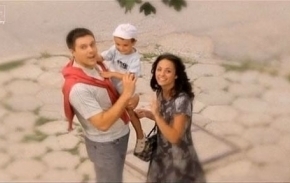 Το τυπικό μοντέλο της βουλγαρικής οικογένειας είναι πλέον με ένα παιδί. Αυτό δείχνουν τα στοιχεία από τις τελευταίες απογραφές του πληθυσμού, ανακοίνωσαν από το Εθνικό Στατιστικό Ινστιτούτο.  Ο αριθμός των οικογενειών με ένα παιδί έχει αυξηθεί μεταξύ των δύο απογραφών (το 2001 και το 2011) και στα τέλη Φεβρουαρίου του 2011 είναι πλέον 829 161 – δηλαδή το 63.3% όλων των οικογενειών με παιδιά. Την ίδια περίοδο των 10 ετών έχει μειωθεί ο αριθμός των οικογενειών με δύο, τρία και περισσότερα παιδιά.Στην τελευταία απογραφή του 2011 πολύτεκνες (με τρία ή περισσότερα παιδιά) είναι 56 017 οικογένειες, δηλαδή μόλις το 4.3% όλων των οικογενειών με παιδιά, και οι περισσότερες μάλιστα είναι τσιγγάνικες οικογένειες.Με το μεγαλύτερο μερίδιο πολύτεκνων οικογενειών είναι οι Νομοί Σλίβεν (8.8%), Пάζαρτζικ (7.2%) και Κάρτζαλι (6.9%), ενώ με το μικρότερο μερίδιο είναι η Σόφια (2.9%), το Πέρνικ (3%) και το Γκάμπροβο (3.1%).Η ηλικία του αρχηγού της οικογένειας είναι κατά μέσον όρο 51 ετών (50 ετών στις πόλεις και 53 ετών στα χωριά). Αυτό κατά κάποιον τρόπο αποτελεί προϋπόθεση για τον μεγάλο αριθμό των οικογενειών στις οποίες δεν υπήρξαν ποτέ ή δεν υπάρχουν πλέον ανύπαντρα παιδιά, επισημαίνουν από το Εθνικό Στατιστικό Ινστιτούτο.Τον Φεβρουάριο του 2011 χωρίς παιδιά είναι 813 995 (ή το 38.3%) των οικογενειών στην χώρα (35.5% στις πόλεις και 45.9% στα χωριά – όπου ζουν κυρίως ηλικιωμένοι κάτοικοι).Την ίδια περίοδο οι οικογένειες με παιδιά κάτω των 18 ετών είναι 755 946, δηλαδή 57.7% όλων των οικογενειών με ανύπαντρα παιδιά.Σε πλήρεις οικογένειες (δύο σύζυγοι με ανύπαντρα παιδιά) μεγαλώνουν 907 683 (το 87.6%) παιδιά ηλικίας μέχρι 18 ετών, ενώ 293 709 από τα παιδιά αυτά ζουν σε οικογένειες στις οποίες οι δύο σύζυγοι δεν έχουν γάμο.Το 2011 σε μονογονεϊκές οικογένειες με ανύπαντρα παιδιά μεγαλώνουν 179 820 παιδιά ηλικίας μέχρι 18%, δηλαδή σε τέτοια οικογένεια μεγαλώνει κάθε όγδοο παιδί στη χώρα.                                                                                          Πρόεδρος ΔΣ                                                                                                                             Παναγιώτης Κουτσίκος           27 K.Varnali Str, Kifissia- Athens , 14671  Tel.2117000267                                     Fax: 2117409283 ,  E Mail: info@gbcci.org  